                      คณะอุตสาหกรรมอาหาร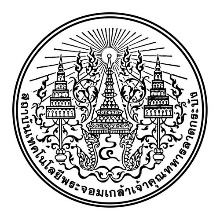                  สถาบันเทคโนโลยีพระจอมเกล้าเจ้าคุณทหารลาดกระบัง                       แบบฟอร์มขอกำหนดสอบหัวข้อและโครงร่างการศึกษาค้นคว้าอิสระ				---------------------------------------------------------- วันที่…..…..เดือน…………..……………พ.ศ……………… เรื่อง 	ขอกำหนดสอบหัวข้อและโครงร่างการศึกษาค้นคว้าอิสระ เรียน 	คณบดี คณะอุตสาหกรรมอาหารข้าพเจ้า …………………………………………..............................................................................……………………………………….. รหัสประจำตัว.........................……....เป็นนักศึกษา ตั้งแต่ภาคการศึกษาที่......…….ปีการศึกษา....….............................................. ระดับ............................................................….........หลักสูตร........................................................................………………………….. สาขาวิชา...........................................................................................................................................……….................................... ที่อยู่ปัจจุบันที่ติดต่อได้.............................................................................................................…................................................... โทร.(บ้าน)……………………………….... มือถือ…………………………………. อีเมล์.....…..........……………................................................ มีความประสงค์จะขอสอบหัวข้อและโครงร่างการศึกษาค้นคว้าอิสระ เรื่อง (ภาษาไทย) ....................................................................................................................................................................................................... .......................................................................................................................................................................................................(ภาษาอังกฤษ)...................................................................................................................................................................................................................................................................................................................................................................................... ในวันที่ ................ เดือน ........................................ พ.ศ. .............. เวลา ......................................น. ณ……………………………… โดยมีขอเสนอชื่อคณะกรรมการสอบหัวข้อและโครงร่างการศึกษาค้นคว้าอิสระได้ ดังนี้ ...............................................................................… 	ประธานกรรมการ...............................................................................…	กรรมการ (อาจารย์ที่ปรึกษาการศึกษาค้นคว้าอิสระหลัก).......................................................................…..……	กรรมการ (กรรมการสอบการศึกษาค้นคว้าอิสระร่วม)..................................................................................	กรรมการสำรองพร้อมนี้ข้าพเจ้าได้ส่งหลักฐาน มาประกอบการพิจารณาตามข้อบังคับสถาบันฯ ดังนี้ ร่างการศึกษาค้นคว้าอิสระฉบับสมบูรณ์ตามจำนวนคณะกรรมการที่สอบ ลงชื่อ……………………….………………………… (นักศึกษา)                                                                                             (……………………………………………..)ความเห็นของอาจารย์ที่ปรึกษาการศึกษาค้นคว้าอิสระหลัก....................................................................................................................................................................................................... ลงชื่อ…..……………………………………(………………………………………..)วันที่………………………………….-1-ความเห็นของเจ้าหน้าที่วันที่................เดือน.....................................พ.ศ.................. เรียน ประธานหลักสูตร ตามที่ (นาย,นาง,นางสาว,อื่นๆ............)......................................................................................……………………………… นักศึกษาหลักสูตร....…………………………………........สาขาวิชา...................................................................................................……… มีความประสงค์จะขอสอบหัวข้อและโครงร่างการศึกษาค้นคว้าอิสระ โดยผ่านความเห็นชอบจากอาจารย์ที่ปรึกษาการศึกษาค้นคว้าอิสระหลัก และอาจารย์ที่ปรึกษาการศึกษาค้นคว้าอิสระร่วม เรียบร้อยแล้ว เห็นควรเสนอแต่งตั้งกรรมการสอบต่อไปจึงเรียนมาเพื่อโปรดพิจารณา ลงชื่อ…..……………………………………(………………………………………..)ความเห็นประธานหลักสูตร ....................................................................................................................................................................................................... ....................................................................................................................................................................................................... ลงชื่อ…..……………………………………(………………………………………..)วันที่………………………………….ความเห็นรองคณบดี (งานบัณฑิตศึกษา) .............................................................................................................................................................................................................. ........................................................................................................................................................................................................... ลงชื่อ…..……………………………………(………………………………………..)วันที่………………………………….ความเห็นคณบดี .............................................................................................................................................................................................................. ........................................................................................................................................................................................................... ลงชื่อ…..……………………………………(………………………………………..)วันที่………………………………….2-